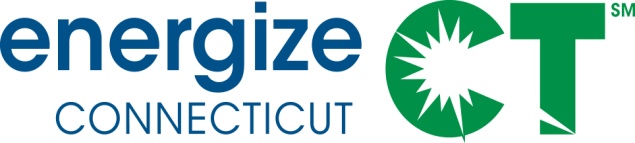 EEB Evaluation Committee Monthly MeetingMonday March 7, 2016 – 10:00-11:30am Department of Energy and Environmental Protection – Public Utilities Regulatory Authority, Commissioner's Conference Room, OCC, 10 Franklin Sq., New Britain, CTMeeting Materials in Box folder: https://app.box.com/s/exhaksag8ufkjxzpfjb3e7kdjh3v9qpsNOTE:  MEETING TO BE FOLLOWED BY 3 RESIDENTIAL PRESENTATIONS: R32, R33, R154 (11:45-1:45)Call-In Number: 712/432-1680 Code 624802#WEBINAR ACCESS:  www.join.me/SkumatzEconomicsDRAFT AGENDA Public Comment 									Discussion of Notes from previous meeting provided, interim calls, and e-votes. (not Approval of Minutes). Lisa provides notes with votes for information purposes only.				             5 minNon-Project Updates and Issues:							      25 minReview Thursday report and highlights; Schedule of reports to review & upcoming reports – Note also meeting following this one including 3 residential presentations.Review of interim votes and meetings – 2 interim calls / meetings; 4 interim e-votes, approving SERA invoice (Dec & Jan), C1630, C1639, and 2/26 memo on evaluation projects / budget, “fundamental” designation, and administrator budget.Invoices from SERA – Discussion / votes (Total for February); for vote or e-vote; Dec and Jan invoices approved by e-vote.Legislative report – preparing draft for early / mid-MarchOther items – reminder of upcoming NEEP & other workshops (some info circulated)Select dates – Need doodle poll – conducted SERA team presentation on impact evaluation training for committee.  Other proposed upcoming SERA Team workshops for committee on Sampling & Surveys, and NEIs.  Dates doodle poll. Remaining Technical meetings/ presentations to be scheduled:  R4Plus.  Other. Discussion of Projects / Status (and data) – see Gantt & Project summaries	                       35 minWalk-though of Projects / Monthly Status Report – focus on “changes”  and status of new projects (including NEEP); update on results of call / meeting on “new” steps for projectsScott’s Projects – focus on Gantt Lori’s Projects – focus on next projects/ memo  Lisa’s Projects – focus on GanttNew Residential and Commercial Contracts Progress / Update	       		        20 minEvaluation Plan Status / Memos  	                        			         10 minOther items – *** Supporting Materials in Box folder and attached, including:Updated Gantt Chart & Project Status SummaryE-votes / call notesInvoices2/26 memo Latest Thursday reportMemo from Lewis on Com’l projects